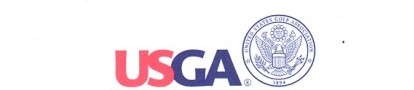 2022 USGA SENIOR AMATEUR CHAMPIONSHIP LOCAL QUALIFYING ROUNDManchester Country Club Manchester Center, VT Tuesday, July 26, 2022TOURNAMENT INFORMATION SHEETFORMATThis is a local qualifier and is an 18-hole stroke play competition.There will be 2 qualifying places awarded at this qualifier and 2 alternate spots.Play-Off: In case of a tie for the qualifying places or any of the two alternates’ places, the players involved shall immediately play off. The holes used in the play off will be posted before you begin your round and will be played consecutively/continuously until a winner(s) is determined.Rain date is Wednesday, Wednesday July 27th, 2022GENERALHead Professional is Pete Weatherby, PGAThe locker room, pro shop, and driving range will be open at 7:00 am.The Manchester CC practice range will be closed due to maintenance. The 802 Golf Academy will be open for all players at 6:00 am at 46 Hunter Park Road, Manchester VT. Credit Cards or exact change cash! The practice putting greens, short game area will be open at 7:00 am.The competitors may take one complimentary practice round. Please identify yourself as a U.S. Senior Amateur participant when calling to make your tee time. You may schedule your practice round anytime before the event based on the Club calendar and availability.Pro Shop 802-362-2233If you wish to take a cart during your practice or tournament round, the fee will be $25 tax included.CANCELLATIONSIn the event you must cancel out of the qualifier, please contact the Official in Charge listed at the end of this information sheet. Please do not call the USGA office.LOCAL RULESCheck at the starter’s table for any Local Rules established for the day.ELECTRONIC MEASURING DEVICESIn Sectional qualifying and in the Championship proper, a player may obtain distance information by use of a distance measuring device. If, during a stipulated round, a player uses a distance-measuring device to gauge or measure other conditions that might affect his play (e.g., gradient, elevation changes, wind speed, etc.), the player is in breach of Rule 14-3, for which the penalty is disqualification.CONFORMING GOLF BALLSThe current list of conforming golf balls may be found on the USGA Senior Amateur Qualifying web portal at https://vga-vermontgolfassociationregistration.golfgenius.com/pages/3116191 During a stipulated round, the balls a player uses must be of the same brand and type as detailed by a single entry on the current list of Conforming Golf Balls.(“One-Ball Condition” – Rules of Golf, Appendix I)GROOVES CONDITION OF COMPETITIONPlease see memo regarding the specification of conforming clubs/grooves on the USGA Senior Amateur Qualifying web portal https://vga- vermontgolfassociationregistration.golfgenius.com/pages/3116191 CARTSPlease see NEW CART POLICY for USGA Senior Amateur Qualifying Rounds on the USGA Senior Amateur Qualifying web portal at https://vga- vermontgolfassociationregistration.golfgenius.com/pages/3116191 Push/Pull Carts are allowed.No spectator carts will be allowed.PRACTICE FACILITIESOur warm-up facility with a club limitation of 185 yards.Complimentary range balls are provided at MCC.There is a full-length driving range open to the public within 2 miles of MCC called the Practice Tee. A call to ensure they will be open is recommended. 802-362-3100.CADDIESPush/Pull Carts are allowed.FOOD SERVICELunch and beverage service will be available in the clubhouse 11am-3pm.Cash or credit cards are accepted for any purchases in the golf shop or dining facilities.FOOTWEAR POLICY & DRESS CODEManchester Country Club is a non-metal spike facility.A tucked-in collared shirt and golf slacks or shorts are expected attire.CHAMPIONSHIPThe 2022 Senior Amateur Championship will be played August 27 – September 1, 2022 Kittansitt Club, Marion MADIRECTIONS TO CLUBManchester Country Club 229 Beech StreetManchester Center, Vermont 05255 Pro Shop 802-362-2233See web portal address (above and below) for directions to club.LOCAL USGA OFFICIAL IN CHARGE OF QUALIFIERJohn Goodchild, PGA Shelburne, VT 05482(802) 497-3897 (office)john@vtga.orgQualifying information, any additional updates and complete results may be found on the USGA Senior Amateur Qualifying web portal at https://vga- vermontgolfassociationregistration.golfgenius.com/pages/3116191 You can also download the USGA TM mobile app for iPhone or Android and use the GGID TPWNJR to log into the USGA Senior Amateur Qualifier on your smartphone or tablet.